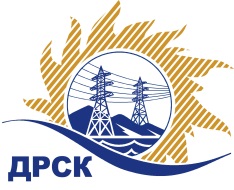 Акционерное Общество«Дальневосточная распределительная сетевая  компания»ПРОТОКОЛ № 61/УР-ИЗакупочной комиссии по запросу предложений в электронной форме с участием только субъектов МСП на право заключения договора на выполнение работ «Выправка, обваловка СП ЦЭС, филиал ХЭС» (закупка 44.1 раздела 1.1. ГКПЗ 2019 г.)СПОСОБ И ПРЕДМЕТ ЗАКУПКИ: запрос предложений в электронной форме с участием только субъектов МСП на право заключения договора на выполнение работ «Выправка, обваловка СП ЦЭС, филиал ХЭС» (закупка 44 раздела 1.1. ГКПЗ 2019 г.).КОЛИЧЕСТВО ПОДАННЫХ ЗАЯВОК НА УЧАСТИЕ В ЗАКУПКЕ: 2 (две) заявки.КОЛИЧЕСТВО ОТКЛОНЕННЫХ ЗАЯВОК: 1 (одна) заявка.ВОПРОСЫ, ВЫНОСИМЫЕ НА РАССМОТРЕНИЕ ЗАКУПОЧНОЙ КОМИССИИ: О рассмотрении результатов оценки вторых частей заявок Об отклонении заявки Участника 25796/ООО «Энрего-Сеть»О признании заявок соответствующими условиям Документации о закупке по результатам рассмотрения вторых частей заявокО признании закупки несостоявшейсяРЕШИЛИ:По вопросу № 1Признать объем полученной информации достаточным для принятия решения.Принять к рассмотрению вторые части заявок следующих участников:По вопросу № 2Отклонить заявку 25796/ООО «Энрего-Сеть» от дальнейшего рассмотрения на основании пункта 4.11.3 подпункт г)  Документации о закупке, как несоответствующую следующим требованиям:По вопросу № 3Признать вторую часть заявки Участника 27202/ООО «Проектные технологии» соответствующей условиям Документации о закупке.По вопросу № 4Признать закупку несостоявшейся на основании п. 4.19.1 пп. в)  Документации о закупке, так как по результатам рассмотрения вторых частей заявок принято решение о признании менее 2 (двух) заявок соответствующими требованиям Документации о закупки.Рекомендовать Заказчику инициировать повторное проведение закупки.Секретарь Закупочной комиссии 1 уровня  		                                        М.Г.ЕлисееваЧувашова О.В.(416-2) 397-242г.  Благовещенск«22» февраля 2019№ п/пИдентификационный номер УчастникаДата и время регистрации заявки25796/ООО «Энрего-Сеть»24.01.2019 03:1927202/ООО «Проектные технологии»28.01.2019 02:57№ п/пИдентификационный номер УчастникаДата и время регистрации заявки25796/ООО «Энрего-Сеть»24.01.2019 03:1927202/ООО «Проектные технологии»28.01.2019 02:57№п/пОснования для отклоненияВо вторую часть заявки Участник включил документ (Заверение об обстоятельствах, который заполняется только победителем закупки перед заключением договора) содержащий сведения о ценовом предложении Участника, что не соответствует п. 4.5.1.4 Документации о закупке, в котором говорится, что  во вторую часть заявки должны входить документы, содержащие исключительно сведения об Участнике и информацию о его соответствии единым квалификационным требованиям Документации о закупке (в случае установления таковых) (без указания сведений о ценовом предложении Участника). На основании п. 4.5.1.6 Доз в случае обнаружения во второй части заявки сведений о ценовом предложении Участника, такая заявка подлежит отклонению.